OSNOVNA ŠKOLA REČICARečica, 7.4.2020.Dragi daroviti učenici,svoje slobodno vrijeme možete popuniti različitim zabavnim i poučnim vježbama i zadacima.Zadatak 1.Donosim vam nekoliko vježbi za razgibavanje vaših prstiju. Prema uputama na videu, od papira napravi zgodne uskrsne ukrase za svoj dom. Kako napraviti uskrsnog zecahttps://www.youtube.com/watch?v=4jSEUTgCVfMhttps://www.youtube.com/watch?v=6QqBvy_yO_MKako napraviti košaricu za uskrsnu pisanicuhttps://www.youtube.com/watch?v=bcq6AhQMqcQKako napraviti uskrsno pilehttps://www.youtube.com/watch?v=8e4CkgC601UZadatak 2. Slijedi malo vježbe za poboljšanje vaše pažnje i koncentracije. Čitaj redom tako da kažeš koje je boje riječ, a ne ono što piše. To može biti teško, jer naš mozak vidi napisanu riječ i moramo se truditi da ne izgovorimo ono što piše umjesto onoga što vidimo. Neka netko od ukućana provjerava točnost tvog čitanja. Prema potrebi, ponovi vježbu više puta.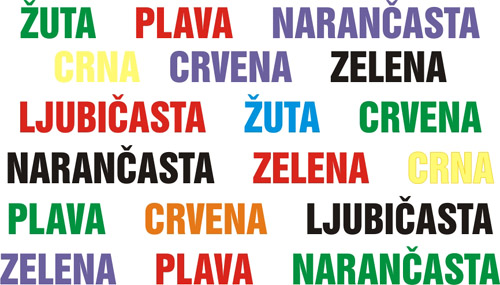 